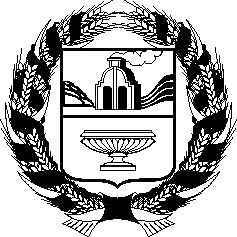 НИЖНЕНЕНИНСКИЙ СЕЛЬСКИЙ СОВЕТ НАРОДНЫХ ДЕПУТАТОВ                         СОЛТОНСКОГО РАЙОНА АЛТАЙСКОГО КРАЯРЕШЕНИЕ28.12.2016                                                                                                  № 23                         с. Нижняя Ненинка              В соответствии с внесенными изменениями в Градостроительный кодекс РФ,  Федеральным законом от 06 октября 2003г. N- 131 - ФЗ «Об общих принципах  организации  местного самоуправления в Российской Федерации», учитывая заключение о результатах публичных слушаний по вопросу внесения изменений в Правила землепользования и застройки части муниципального образования Нижнененинский сельсовет Солтонского района Алтайского края от 16 декабря 2016 года, Нижнененинский сельский Совет народных депутатов Солтонского района Алтайского края  РЕШИЛ:         1. Внести в Правила землепользования и застройки части муниципального образования Нижнененинский сельсовет Солтонского района Алтайского края, утвержденные решением Нижнененинского сельского Совета народных депутатов Солтонского района Алтайского края от 27.02.2016 №15следующие изменения:        1.1 Обзац 2 статьи 18 главы 3 части 2 исключить.       1.2 Статью 31  главы 8 части 2 в следующей редакции:«Статья 31. Градостроительные регламенты на территориях зон застройки  индивидуальными жилыми домами 1. Зоны застройки индивидуальными жилыми домами предназначены для застройки жилыми домами усадебного типа с количеством этажей не более 3, иными объектами жилищного строительства с минимально разрешенным набором услуг местного значения. 2. Основные виды разрешенного использования земельных участков и объектов капитального строительства в жилых зонах:для индивидуального жилищного строительства (код 2.1)*;блокированная жилая застройка (код 2.3)*;для ведения личного подсобного хозяйства (код 2.2)*;ведение огородничества (код 13.1).3. Условно-разрешенные виды разрешенного использования земельных участков и объектов капитального строительства в жилых зонах: обслуживание жилой застройки (код 2.7)*;коммунальное обслуживание (код 3.1)*;магазины (код 4.4)*;объекты гаражного назначения (код 2.7.1)*;религиозное использование (код 3.7)*;обеспечение внутреннего правопорядка (код 8.3)*.4. Вспомогательные виды разрешенного использования земельных участков и объектов капитального строительства в жилых зонах:коммунальное обслуживание (код 3.1)*;земельные участки (территории) общего пользования (код 12.0)*.Объекты торгового назначения, не являющиеся объектами капитального строительства (далее также – нестационарные торговые объекты), устанавливаемые в соответствии с утвержденной органом местного самоуправления схемой размещения нестационарных торговых объектов, являются разрешенным видом использования для жилых зон.5. Предельные размеры земельных участков и предельные параметры разрешенного строительства, реконструкции объектов капитального строительства для жилых зон:Предельные размеры земельных участков, предоставляемых гражданам в границах населенных пунктов Нижнененинского сельсовета в собственность, из находящихся в муниципальной или государственной собственности земель, для индивидуального жилищного строительства и ведения личного подсобного хозяйства:– минимальный размер земельного участка – 0,04 га.– максимальный размер земельного участка – 0,2 га.Минимальный размер земельных участков, образованных до вступления в действие Земельного кодекса РФ от 25 октября 2001 г №136-ФЗ, с разрешенным использованием:- для размещения и использования жилого дома – 0,02 га,- для размещения и обслуживания части жилого дома – 0,01 га.Для земельных участков коммунального обслуживания, допустимых к размещению в данной территориальной зоне:- минимальный размер земельного участка – 1 м2;- максимальный размер земельного участка – 10000 м2.Для прочих земельных участков с видами разрешенного использования, допустимых к размещению в данной территориальной зоне:- минимальный размер земельного участка – 400 м2;- максимальный размер земельного участка – 2500 м2. Максимальный процент застройки – 60.Минимальная ширина вновь отводимых земельных участков вдоль фронта улицы (проезда) –25 м.Минимальный отступ от красной линии улиц – 5 м, от красной линии проездов – 3 м. Минимальные отступы от границ земельного участка в целях определения места допустимого строительства – 3 м. В условиях строительства в существующей усадебной застройке возможно размещение строящихся жилых домов в глубине участка с отступом от линии регулирования существующей застройки, обеспечивающей противопожарные нормы.Расстояние между жилым строением (или домом), хозяйственными постройками и границей соседнего участка измеряется от цоколя или стены дома, постройки (при отсутствии цоколя), если элементы дома и постройки (эркер, крыльцо, навес, свес крыши и др.) выступают не более чем на 50 см. от плоскости стены. Если элементы выступают более чем на 50 см., расстояние измеряется от выступающих частей или от проекции их на землю (консольный навес крыши, элементы второго этажа, расположенные на столбах и др.). – минимальное расстояние здания общеобразовательного учреждения от красной линии не менее 25 м;– минимальный отступ вспомогательных строений от боковых границ участка – 1 м, для жилых домов – 3 м;- минимальный отступ от площадок для установки мусорных контейнеров – 20м,– до границы соседнего участка минимальные расстояния:	от дома – 3 м;	от постройки для содержания домашних животных – 4 м;	от других построек (бани, гаражи и др.) – 1,0 м; 	от стволов высокорослых деревьев – 4 м;            от стволов среднерослых деревьев -2 м;	от кустарников – 1 м;	от изолированного входа в строение для содержания мелких домашних животных до входа в дом – 7 м;– минимальное расстояние от хозяйственных построек до окон жилого дома, расположенного на соседнем земельном участке – 6 м;– расстояние от помещений (сооружений) для содержания животных до объектов жилой застройки: от 10 м до 40 м;– расстояние от мусоросборников, дворовых туалетов от границ участка домовладения – не менее 4 м;– размещение дворовых туалетов от окон жилых помещений дома – 15 м;- канализационный выгреб разрешается размещать только в границах отведенного земельного участка, при этом расстояние до водопроводных сетей, фундамента дома и до границы соседнего участка должно быть не менее 5 м;– этажность основных строений до 3-х этажей, с возможным устройством мансардного этажа при одноэтажном и двухэтажном жилом доме, с соблюдением нормативной инсоляции соседних участков с жилыми домами, с соблюдением противопожарных и санитарных норм;– максимальная высота основных строений от уровня земли до конька скатной крыши -13м, до верха плоской кровли – 9,6 м; шпили, башни – без ограничений;– для вспомогательных строений максимальная высота от уровня земли до верха плоской кровли – не более 4 м, до конька скатной кровли – не более 7м;– для хозяйственных построек согласно противопожарным нормам, этажность не более 2-х этажей. В случае строительства второго этажа возможно только возведение мансардного этажа с увеличением отступа от границы смежного земельного участка не менее 2-х метров, с учетом инсоляции смежного земельного участка. При возведении хозяйственных построек, располагаемых на расстоянии 1 м от границы соседнего участка, скат крыши следует ориентировать таким образом, чтобы стоку дождевой воды не попал не соседний участок. Высоту хозяйственных помещений, в том числе расположенных в подвале, следует принимать не менее 2 м, высоту погреба – не менее 1,6 м до низа выступающих конструкций (балок, прогонов).– допускается блокирование хозяйственных построек на смежных приусадебных участках по взаимному согласию собственников жилого дома, а также блокирование хозяйственных построек к основному строению;– обеспечение расстояния от жилых домов и хозяйственных построек на приусадебном земельном участке до жилых домов и хозяйственных построек на соседних земельных участках в соответствии с противопожарными требованиями – от 6 до 15 м в зависимости от степени огнестойкости зданий;– обеспечение подъезда пожарной техники к жилым домам хозяйственным постройкам на расстояние не менее 5 м;– минимальное расстояние от площадки с контейнером для сбора мусора до жилых домов - 25 м. При неканализованном удалении фекалий необходимо обеспечивать устройства с местным компостированием – пудр-клозеты, биотуалеты. Допускается использование выгребных устройств типа люфт-клозет и надворных уборных, а также одно и двухкамерных септиков с размещением от границ участка не менее 1м. Сбор и обработку стоков душа, бани, сауны и хозяйственных сточных вод следует производить в фильтрованной траншее с гравийно-песчаной засыпкой или в других очистных сооружениях, расположенных на расстоянии не ближе 1 м от границы соседнего участка.6. В границах зон застройки индивидуальными жилыми домами не допускается:	1) размещение во встроенных или пристроенных к дому помещениях магазинов строительных материалов, магазинов с наличием в них взрывоопасных веществ и материалов, организаций бытового обслуживания, в которых применяются легковоспламеняющиеся жидкости (за исключением парикмахерских, мастерских по ремонту часов, обуви);	2)ремонт автомобилей, другой техники, складирование строительных материалов, хозяйственного инвентаря, оборудования на землях общего пользования;	3)размещение со стороны улиц вспомогательных строений, за исключением гаражей.*- код в соответствии с Приказом Минэкономразвития РФ от 01.09.2014 №540 «Об утверждении классификатора видов разрешенного использования земельных участков», Приказом Минэкономразвития РФ от 30.09.2016 №709 «О внесении изменений в классификатор видов разрешенного использования».».     1.3. Статью 32  главы 8  части2 изложить в следующей редакции:«Статья 32. Градостроительные регламенты на территориях зон общественно-делового назначения1. Зоны общественно-делового назначения предназначены для размещения объектов здравоохранения, культуры, спорта, торговли, общественного питания, социального и коммунально-бытового назначения, предпринимательской деятельности, объектов учебно-образовательного назначения, административных, научно-исследовательских учреждений, культовых зданий, стоянок автомобильного транспорта, объектов делового, финансового назначения, иных объектов, связанных с обеспечением жизнедеятельности граждан.2. Основные виды разрешенного использования земельных участков и объектов капитального строительства в общественно-деловых зонах:коммунальное обслуживание– (код 3.1)*;социальное обслуживание – (код 3.2)*;бытовое обслуживание – (код 3.3)*;здравоохранение – (код 3.4)*;образование и просвещение – (код 3.5)*;культурное развитие – (код 3.6)*;общественное управление – (код 3.8)*;ветеринарное обслуживание (код 3.10)*;деловое управление – ( код 4.1)*;рынки – (код 4.3)*;магазины – (код 4.4)*;банковская и страховая деятельность – (код 4.5)*;общественное питание – (код 4.6)*;обеспечение научной деятельности – (код 3.9)*;гостиничное обслуживание – (код 4.7)*;развлечения – (код 4.8)*;спорт – (код 5.1)*;обеспечение внутреннего правопорядка – (код 8.3)*; обеспечение обороны и безопасности – (код 8.0)*;историческая – (код 9.3)*.3. Условно разрешенные виды использования земельных участков и объектов капитального строительства в общественно-деловых зонах: для индивидуального жилищного строительства – (код 2.1)*;малоэтажная многоквартирная жилая застройка – (код 2.1.1)*;обслуживание автотранспорта – (код 4.9)*;объекты гаражного назначения – (код 2.7.1);религиозное использование – (код 3.7)*.4. Вспомогательные виды разрешенного использования земельных участков и объектов капитального строительства в общественно-деловых зонах: земельные участки (территории) общего пользования (код 12.0);коммунальное обслуживание (код 3.1)*.5. Предельные размеры земельных участков и предельные параметры разрешенного строительства, реконструкции объектов капитального строительства в общественно-деловых зонах:Для земельных участков коммунального обслуживания, допустимых к размещению в данной территориальной зоне:минимальный размер земельного участка – 1 м2;максимальный размер земельного участка – 10000 м2;для прочих земельных участков с видами разрешенного использования, допустимых к размещению в данной территориальной зоне:минимальная площадь участка – 200 м2;максимальный размер земельного участка –  4500 м2.– максимальная площадь определяется на основании утвержденной градостроительной документации. В случае отсутствия утвержденной градостроительной документации – путем выполнения обоснования необходимой площади земельного участка в соответствии с действующими нормами проектирования;– минимальное расстояние между отдельно стоящими зданиями при соблюдении противопожарных требований – 6 м;– максимальный процент застройки участка – 60 %;– минимальная высота  здания – 4 м;– предельное количество этажей -3.– минимальное расстояние здания  общеобразовательного учреждения от красной линии не менее 25 м;– минимальное расстояние между отдельно стоящими зданиями общественно-делового назначения и жилыми домами, в том числе при размещении рядом с жилой зоной – не менее 10-15 м,– минимальные отступы от границ земельного участка в целях определения места допустимого строительства – 3 м.6. Объекты, размещаемые в территориальной зоне, должны соответствовать основным видам разрешенного использования на 75% площади территории. До 25% территории допускается использовать для размещения объектов, назначение которых определено настоящими Правилами в качестве вспомогательных. Увеличение площади застройки на территории земельного участка допускается при условии соблюдения противопожарных, санитарно-гигиенических и градостроительных норм, при условии согласования с соответствующими нормами с согласованием с органами местного самоуправления.7. Изменение функционального назначения объектов социально-бытового и культурно-досугового назначения, которое влечет за собой снижение установленного региональными и местными нормативами градостроительного проектирования уровня обслуживания населения, не допускается. 8. В границах земельных участков объектов учебно-образовательного назначения прокладка магистральных инженерных коммуникаций допускается в исключительных случаях, при отсутствии другого технического решения.9. Нестационарные объекты, устанавливаемые в соответствии с утвержденной органом местного самоуправления схемой размещения нестационарного объекта, являются разрешенным видом использования. 10. Земельные участки общего пользования, занятые площадями, улицами, проездами, автомобильными дорогами, набережными, скверами, бульварами, водными объектами, пляжами и другими объектами, могут включаться в состав различных территориальных зон и не подлежат приватизации.*- код в соответствии с Приказом Минэкономразвития РФ от 01.09.2014 №540 «Об утверждении классификатора видов разрешенного использования земельных участков», Приказом Минэкономразвития РФ от 30.09.2016 №709 «О внесении изменений в классификатор видов разрешенного использования земельных участков, утв. приказом Минэкономразвития России от 1 сентября 2014 г. №540».».     1. 4. Статью 33  главы 8  части 2  изложить в следующей редакции:« Статья 33. Градостроительные регламенты на территориях зон производственного назначения1. Зоны производственного назначения предназначены для размещения объектов промышленности, коммунально-складских и иных объектов, предусмотренных градостроительными регламентами, а также для установления санитарно-защитных зон таких объектов в соответствии с требованиями технических регламентов. 2. Основные виды разрешенного использования земельных участков и объектов капитального строительства:– обеспечение сельскохозяйственного производства (код 1.18)*;– пищевая промышленность – (код 6.4)*;– связь – (код 6.8)*;– строительная промышленность – (код 6.6)*;– склады – (код 6.9)*;– коммунальное обслуживание – (код 3.1)*;– обеспечение внутреннего правопорядка – (код 8.3)*;– объекты придорожного сервиса – (код 4.9.1)*;– обслуживание автотранспорта – (код 4.9)*.3. Условно разрешенные виды использования земельных участков и объектов капитального строительства: нет.4. Вспомогательные виды разрешенного использования земельных участков и объектов капитального строительства:– земельные участки (территории) общего пользования – (код 12.0)*.5. Предельные размеры земельных участков и предельные параметры разрешенного строительства, реконструкции объектов капитального строительства:Для земельных участков коммунального обслуживания, допустимых к размещению в данной территориальной зоне:минимальный размер земельного участка – 1 м2;максимальный размер земельного участка – 200000 м2;для земельных участков прочих видов разрешенного использования:минимальная площадь участка – 100 кв.м.максимальная площадь участка – 200000 кв.м.максимальный процент застройки 75 %;максимальная этажность -3;минимальные отступы от границ земельных участков в целях определения мест допустимого размещения зданий, строений, сооружений – 3м.Увеличение площади застройки на территории земельного участка допускается при условии соблюдения противопожарных, санитарно-гигиенических и градостроительных норм, при условии согласования с соответствующими нормами с согласованием с органами местного самоуправления.6. Параметры отступа от красной линии устанавливаются с учетом действующих норм и правил, с учетом реальной сложившейся градостроительной ситуации, архитектурно-планировочных, технологических решений объекта, местных норм градостроительного проектирования.7. Участки санитарно–защитных зон предприятий не включаются в состав территории предприятий и могут быть предоставлены для размещения объектов, строительство которых допускается на территории этих зон. В санитарно-защитной зоне промышленных, коммунально-складских объектов не допускается размещение жилых домов, образовательных учреждений, учреждений здравоохранения, отдыха, физкультурно-оздоровительных и спортивных сооружений, детских площадок, образовательных и детских учреждений, лечебно-профилактических и оздоровительных учреждений общего пользования, а также производство сельскохозяйственной продукции.8. На территориях производственных и коммунально-складских зон могут быть размещены объекты общественно-делового назначения (административные здания, столовая, медпункт, спортзал, магазины товаров первой необходимости и т. д.), предназначенные для обслуживания предприятий, расположенных в пределах производственной зоны.*- код в соответствии с Приказом Минэкономразвития РФ от 01.09.2014 №540 «Об утверждении классификатора видов разрешенного использования земельных участков», Приказом Минэкономразвития РФ от 30.09.2016 №709 «О внесении изменений в классификатор видов разрешенного использования земельных участков, утв. приказом Минэкономразвития России от 1 сентября 2014 г. №540».».     1. 5. Статью 34  главы 8  части 2 изложить в следующей редакции:«Статья 34. Градостроительные регламенты на территориях зоны инженерной инфраструктуры1. Зоны инженерной инфраструктуры предназначены для размещения и функционирования сооружений и коммуникаций энергообеспечения, водоснабжения, канализации и очистки стоков, газоснабжения, теплоснабжения, связи, а также включают территории, необходимые для их технического обслуживания и охраны.2. Основные виды разрешенного использования земельных участков и объектов капитального строительства в зонах инженерной инфраструктуры:коммунальное обслуживание (код 3.1)*;энергетика (код 6.7)*;связь (код 6.8)*.3. Вспомогательные виды разрешенного использования земельных участков и объектов капитального строительства в зонах инженерной инфраструктуры:земельные участки (территории) общего пользования (код 12.0)*.Объекты торгового назначения, не являющиеся объектами капитального строительства (далее также – нестационарные торговые объекты), устанавливаемые в соответствии с утвержденной органом местного самоуправления схемой размещения нестационарных торговых объектов, являются разрешенным видом использования для зоны инженерной инфраструктуры.4.Условно-разрешенные виды использования – нет.5. Параметры использования земельных участков и объектов капитального строительства в зонах инженерной инфраструктуры:– минимальный размер земельного участка – 1 м2;– максимальный размер земельного участка – 200000 м2.– минимальные отступы от границ земельных участков в целях определения мест допустимого размещения зданий, строений, сооружений, минимальная, максимальная высота зданий, строений, сооружений, максимальный процент застройки не устанавливаются;– плотность застройки определяется в зависимости от функционального назначения конкретного объекта и должна быть не менее определенной действующими нормами;– строительные параметры объекта определяются документацией по планировке территории, проектом объекта строительства.6. Предельные размеры земельных участков, регламенты использования территории и требования к ней определяется в соответствии с градостроительной документацией, СП42.13330.2011 "Градостроительство. Планировка и застройка городских и сельских поселений", СанПиН 2.2.1/2.1.1.1200-03 "Санитарно-защитные зоны и санитарная классификация предприятий, сооружений и иных объектов", СНиП 41-02-2003"Тепловые сети", СНиП 2.04.08-87 "Газоснабжение", СНиП 3.06.03-85 "Автомобильные дороги" и ведомственными нормами и правилами, с учетом реально сложившейся застройки и архитектурно-планировочным решением объекта.7. Размещение инженерно-технических объектов, предназначенных для обеспечения эксплуатации объектов капитального строительства в пределах территории одного или нескольких кварталов (других элементов планировочной структуры), расположение которых требует отдельного земельного участка с установлением санитарно-защитных, иных защитных зон, определяется документацией по планировке территории.8. Инженерные коммуникации (линии электропередачи, линии связи, трубопроводы и другие подобные сооружения) на территории муниципального образования должны размещаться в пределах поперечных профилей улиц и дорог под тротуарами, за исключением случаев, если отсутствует техническая возможность такого размещения».».          1.6. Статью 35  главы 8  части 2 изложить в следующей редакции:«Статья 35. Градостроительные регламенты на территориях зон транспортной инфраструктуры 1. Зоны транспортной инфраструктуры предназначены для размещения объектов транспортной инфраструктуры, в том числе сооружений и коммуникаций автомобильного транспорта, а также для установления санитарно-защитных зон таких объектов в соответствии с требованиями технических регламентов.В состав зон транспортной инфраструктуры включаются территории улично-дорожной сети, транспортных развязок, а также допускается размещение конструктивных элементов дорожно-транспортных сооружений (опор трубопроводов, павильонов на остановочных пунктах пассажирского транспорта), а также территории, подлежащие благоустройству таких сооружений и коммуникаций.2. Основные виды разрешенного использования земельных участков и объектов капитального строительства в зонах транспортной инфраструктуры:автомобильный транспорт – (код 7.2)*;коммунальное обслуживание – (код 3.1)*;обслуживание автотранспорта – (код 4.9)*;объекты придорожного сервиса – (код 4.9.1)*;объекты гаражного назначения – (код 2.7.1)*;обеспечение сельскохозяйственного производства – (код 1.18)*.3. Вспомогательные виды разрешенного использования земельных участков и объектов капитального строительства в зонах транспортной инфраструктуры: нет.Объекты торгового назначения, не являющиеся объектами капитального строительства (далее также – нестационарные торговые объекты), устанавливаемые в соответствии с утвержденной органом местного самоуправления схемой размещения нестационарных торговых объектов, являются разрешенным видом использования для зон транспортной инфраструктуры.4. Условно-разрешенные виды использования – нет.5. Предельные размеры земельных участков в зоне транспортной инфраструктуры:Для земельных участков коммунального обслуживания, допустимых к размещению в данной территориальной зоне:– минимальный размер земельного участка – 1 м2;– максимальный размер земельного участка – 2500 м2.Для прочих земельных участков с видами разрешенного использования, допустимых к размещению в данной территориальной зоне:– минимальная площадь участка – 500 м2;– максимальная площадь участка – 10000 м2;минимальные отступы от границ земельных участков в целях определения мест допустимого размещения зданий, строений, сооружений, минимальная, максимальная высота зданий, строений, сооружений, максимальный процент застройки не устанавливаются.6. Территории магистральных улиц и проездов в границах красных линий предназначены для строительства транспортных и инженерных коммуникаций, благоустройства и озеленения.7. Расчетные параметры улиц и проездов, сооружений автомобильного транспорта принимаются в соответствии с Генеральным планом поселения.8. Внутриквартальные проезды определяются в составе проекта планировки или межевания (жилого образования, микрорайона, квартала)9. Территории зон транспортной инфраструктуры, относятся к территориям общего пользования, за исключением земельных участков, предоставляемым предприятиям, учреждениям и организациям автомобильного транспорта для осуществления возложенных на них специальных задач по эксплуатации, содержанию, строительству, ремонту зданий, строений, сооружений.*- код в соответствии с Приказом Минэкономразвития РФ от 01.09.2014 №540 «Об утверждении классификатора видов разрешенного использования земельных участков», Приказом Минэкономразвития РФ от 30.09.2016 №709 «О внесении изменений в классификатор видов разрешенного использования земельных участков, утв. приказом Минэкономразвития России от 1 сентября 2014 г. №540».».  1.7. Статью 36 главы 8  части 2 изложить в следующей редакции:«Статья 36. Градостроительные регламенты в зонах рекреационного назначения 1. В состав зон рекреационного назначения – мест отдыха общего пользования  включаются зоны в границах территорий, занятых скверами, парками, пляжами, а также в границах иных территорий, используемых и предназначенных для отдыха, занятий физической культурой и спортом.Зоны выделены для обеспечения условий сохранения и использования существующего природного ландшафта и экологически чистой окружающей среды в интересах здоровья населения, сохранения и воспроизводства лесов, обеспечения их рационального использования.2. Основные виды разрешенного использования земельных участков и объектов капитального строительства:земельные участки (территории) общего пользования (код 12.0)*;спорт (код 5.1)*;коммунальное обслуживание (код 3.1)*.3. Условно разрешенные виды использования земельных участков и объектов капитального строительства: нет4. Вспомогательные виды разрешенного использования: нет.5. Предельные размеры земельных участков и параметры разрешенного строительства, реконструкции объектов капитального строительства Для земельных участков коммунального обслуживания, допустимых к размещению в данной территориальной зоне:-         минимальный размер земельного участка – 1 м2;-         максимальный размер земельного участка – 10000 м2.Для прочих земельных участков с видами разрешенного использования, допустимых к размещению в данной территориальной зоне:минимальный размер земельных участков– 100 м2максимальный размер земельных участков – 10000 м2-         минимальные отступы от границ земельных участков в целях определения мест допустимого размещения зданий, строений, сооружений, минимальная, максимальная высота зданий, строений, сооружений, максимальный процент застройки не устанавливаются.6. Максимальные размеры земельных участков и предельные параметры разрешенного строительства, реконструкции объектов капитального строительства устанавливаются в соответствии с утвержденной документацией по планировке территории.7. Нестационарные торговые объекты, устанавливаемые в соответствии с утвержденной органом местного самоуправления схемой размещения нестационарных торговых объектов, являются разрешенным видом использования для данных территориальных зон.*- код в соответствии с Приказом Минэкономразвития РФ от 01.09.2014 №540 «Об утверждении классификатора видов разрешенного использования земельных участков», Приказом Минэкономразвития РФ от 30.09.2016 №709 «О внесении изменений в классификатор видов разрешенного использования земельных участков, утв. приказом Минэкономразвития России от 1 сентября 2014 г. №540».».     1.8. статью 36 главы 8  части 2 изложить в следующей редакции:«Статья 37. Градостроительные регламенты на территориях зоны акваторийСогласно ст. 36 п.6 ГК ФРФ градостроительные регламенты для земель, покрытых поверхностными водами, не устанавливаются».     1.7. Статью. 38 главы 8  части 2  изложить в следующей редакции:«Статья 38. Градостроительные регламенты на территориях зон специального назначения1. Зоны специального назначения предназначены для размещения объектов ритуального назначения (кладбищ), для складирования и захоронения отходов, а так же для размещения объектов оборонного назначения и других объектов, в отношении территорий которых устанавливается особый режим 2. Основные виды разрешенного использования земельных участков и объектов капитального строительства в зоне специального назначения, занятой кладбищами:– ритуальная деятельность (код 12.1)*.Правовой режим земельных участков, расположенных в зоне, занятой кладбищами, определяется в соответствии с Федеральным законом от 12.01.1996 года №8-ФЗ «О погребении и похоронном деле».3. Основные виды разрешенного использования земельных участков и объектов капитального строительства в зоне специального назначения, предназначенной для складирования и захоронения отходов:– специальная деятельность (код 12.2)*.4. Условно-разрешенные виды использования – нет.5. Вспомогательные виды разрешенного использования земельных участков и объектов капитального строительства: нет.6. На территории зон специального назначения устанавливается особый правовой режим использования этих территорий с учетом требований технических регламентов, норм и правил. 7. Предельные размеры земельных участков с видами разрешенного использования, допустимых к размещению в данной территориальной зоне:- минимальный размер земельного участка – 0,06 га;- максимальный размер земельного участка – 10 га. - минимальные отступы от границ земельных участков в целях определения мест допустимого размещения зданий, строений, сооружений, минимальная, максимальная высота зданий, строений, сооружений, максимальный процент застройки не устанавливаются.*- код в соответствии с Приказом Минэкономразвития РФ от 01.09.2014 №540 «Об утверждении классификатора видов разрешенного использования земельных участков», Приказом Минэкономразвития РФ от 30.09.2016 №709 «О внесении изменений в классификатор видов разрешенного использования земельных участков, утв. приказом Минэкономразвития России от 1 сентября 2014 г. №540».».1. 9. Статьи 39,  41 главы 9  части 3  исключить.  1.10. Статью 48 главы 10  части 3 изложить в следующей редакции:«Статья 48. Действие настоящих правил по отношению к ранее возникшим правоотношениям1. Настоящие Правила вступают в силу со дня их официального опубликования.2. В течение 14 дней со дня принятия настоящие Правила подлежат размещению в Федеральной государственной информационной системе территориального планирования.3. Принятые до введения в действие настоящих Правил нормативные правовые акты органов местного самоуправления по вопросам, касающимся землепользования и застройки, применяются  в части, не противоречащей  настоящим Правилам.4. Действие настоящих  Правил не распространяется на использование земельных участков, строительство, реконструкцию и капитальный ремонт объектов капитального строительства на их территории, разрешения на строительство, реконструкцию и капитальный ремонт которых выданы до вступления Правил в силу, при условии, что срок действия разрешения на строительство, реконструкцию, капитальный ремонт не истек».».2. Обнародовать настоящее решение на информационном стенде Администрации Нижнененинского сельсовета и информационном стенде в селе Акатьево.Глава сельсовета                                                                         З.А.Бердюгина